Q1 dated 12/7/2023	 Q2 Dated 17/10/23					Action Plan 2023/24Action Plan 2023/24Action Plan 2023/24Action Plan 2023/24Action Plan 2023/24Action Plan 2023/24Action Plan 2023/24Action Plan 2023/24Action Plan 2023/24Action Plan 2023/24KEY DELIVERABLEACTIONS TO ACHIEVE EXPECTED OUTCOMESOWNERPROGRESSPROGRESSPROGRESSPROJECTED COMPLETION DATEBOARD REPORT DATEBRAG STATUSBRAG STATUS1. Deliver a Training & Development Academy fit for the future1.1.1 Develop a Training and Development Academy fit for the futureGroup Manager TrainingQ1 Risk assessments partially cleansed for current and those applicable to new site. IT infrastructure registration in progress for site. Site visits being conducted via SMs Projection of work and capability for site completed (ie: recruit course structure) and impact on core training complete.Q2 Updates on movement plan provided via TDA sub group. Single status meetings established fortnightly with TDA leads to identify issues. Date range identified for suspension of trainingQ1 Risk assessments partially cleansed for current and those applicable to new site. IT infrastructure registration in progress for site. Site visits being conducted via SMs Projection of work and capability for site completed (ie: recruit course structure) and impact on core training complete.Q2 Updates on movement plan provided via TDA sub group. Single status meetings established fortnightly with TDA leads to identify issues. Date range identified for suspension of trainingQ1 Risk assessments partially cleansed for current and those applicable to new site. IT infrastructure registration in progress for site. Site visits being conducted via SMs Projection of work and capability for site completed (ie: recruit course structure) and impact on core training complete.Q2 Updates on movement plan provided via TDA sub group. Single status meetings established fortnightly with TDA leads to identify issues. Date range identified for suspension of trainingApril 20241. Deliver a Training & Development Academy fit for the future1.1.2 Create and support a renewed TDA Business Development StrategyGroup Manager TrainingQ1 Initial document completed – staffing returned to 5 instructors Support plan in place now c/o Ashley Roberts.Q2 Identifying capacity and appetite for knowledge transfer programme. Attendance at growth partners (LCR) meetings to identify needs of business community and opportunities.  Q1 Initial document completed – staffing returned to 5 instructors Support plan in place now c/o Ashley Roberts.Q2 Identifying capacity and appetite for knowledge transfer programme. Attendance at growth partners (LCR) meetings to identify needs of business community and opportunities.  Q1 Initial document completed – staffing returned to 5 instructors Support plan in place now c/o Ashley Roberts.Q2 Identifying capacity and appetite for knowledge transfer programme. Attendance at growth partners (LCR) meetings to identify needs of business community and opportunities.  March 20241. Deliver a Training & Development Academy fit for the future1.1.3 Introduce weekend and evening trainingGroup Manager TrainingQ1 Additional contracts offered to TDA staff followed up with staff discussion on how training would be delivered.Q2 3 new staff onboarded, all have been offered 10% contracts. Sunday 6 has recommenced.Q1 Additional contracts offered to TDA staff followed up with staff discussion on how training would be delivered.Q2 3 new staff onboarded, all have been offered 10% contracts. Sunday 6 has recommenced.Q1 Additional contracts offered to TDA staff followed up with staff discussion on how training would be delivered.Q2 3 new staff onboarded, all have been offered 10% contracts. Sunday 6 has recommenced.May 20232 Develop assertive and effective incident commanders 2.1 Continue to deliver the Command Strategy which will ensure staff know how to command Fire and Rescue ServiceGroup Manager TrainingQ1 The ICCM, ICWM, ICSM & ICGM development days are now embedded within MFRS and are well established ensuring candidates have the best possible chance of being successful at TCA’s. WM7 Skills of maintenance & WM development days are still in the initial phase due to staffing restrictions.Q2 WM7 Skills of maintenance training will be restarting within the service. This has been supported by all AM’s and the use of functional JO’s to backfill operational appliances.Q1 The ICCM, ICWM, ICSM & ICGM development days are now embedded within MFRS and are well established ensuring candidates have the best possible chance of being successful at TCA’s. WM7 Skills of maintenance & WM development days are still in the initial phase due to staffing restrictions.Q2 WM7 Skills of maintenance training will be restarting within the service. This has been supported by all AM’s and the use of functional JO’s to backfill operational appliances.Q1 The ICCM, ICWM, ICSM & ICGM development days are now embedded within MFRS and are well established ensuring candidates have the best possible chance of being successful at TCA’s. WM7 Skills of maintenance & WM development days are still in the initial phase due to staffing restrictions.Q2 WM7 Skills of maintenance training will be restarting within the service. This has been supported by all AM’s and the use of functional JO’s to backfill operational appliances.March 20242 Develop assertive and effective incident commanders 2.2 Embed XVR within eLearningGroup Manager TrainingQ1 XVR is beginning to emerge in the e-learning packages to give a visual stimulation.Q2 XVR continues to be used within the e-learning packages.Q1 XVR is beginning to emerge in the e-learning packages to give a visual stimulation.Q2 XVR continues to be used within the e-learning packages.Q1 XVR is beginning to emerge in the e-learning packages to give a visual stimulation.Q2 XVR continues to be used within the e-learning packages.March 20242 Develop assertive and effective incident commanders 2.3 Ensure assessment and validations for all commandersGroup Manager TrainingQ1 & Q2 CM & WM 100% in date. SM only 1 out of date (long term restricted duties). GM, AM & PO 100% in date.Q1 & Q2 CM & WM 100% in date. SM only 1 out of date (long term restricted duties). GM, AM & PO 100% in date.Q1 & Q2 CM & WM 100% in date. SM only 1 out of date (long term restricted duties). GM, AM & PO 100% in date.March 20242 Develop assertive and effective incident commanders 2.4 Enhance the use of Effective Command - CPD command hoursGroup Manager TrainingQ1 Effective command is well embedded for training on station and quarterly with SM’s. Standardisation is now needed with the assessor group before a move to use for assessments to replace OPSQ2 Effective command will be used for recording command assessments from January 2024. Cornerstones will be writing the API in order for this data to be exported into the new LMS system.Q1 Effective command is well embedded for training on station and quarterly with SM’s. Standardisation is now needed with the assessor group before a move to use for assessments to replace OPSQ2 Effective command will be used for recording command assessments from January 2024. Cornerstones will be writing the API in order for this data to be exported into the new LMS system.Q1 Effective command is well embedded for training on station and quarterly with SM’s. Standardisation is now needed with the assessor group before a move to use for assessments to replace OPSQ2 Effective command will be used for recording command assessments from January 2024. Cornerstones will be writing the API in order for this data to be exported into the new LMS system.March 20242 Develop assertive and effective incident commanders 2.5 Develop more scenarios and exercises in line with MCRR and emerging riskGroup Manager TrainingQ1 XVR & Fire studio assessments have been developed to include alternative fuels and cannabis farms. Plans are to develop something for extreme weather and floating hotels with asylum accommodation.Q2 The development of scenarios continues in order to build up a robust training and assessment libraryQ1 XVR & Fire studio assessments have been developed to include alternative fuels and cannabis farms. Plans are to develop something for extreme weather and floating hotels with asylum accommodation.Q2 The development of scenarios continues in order to build up a robust training and assessment libraryQ1 XVR & Fire studio assessments have been developed to include alternative fuels and cannabis farms. Plans are to develop something for extreme weather and floating hotels with asylum accommodation.Q2 The development of scenarios continues in order to build up a robust training and assessment libraryMarch 20242 Develop assertive and effective incident commanders 2.6 Support multi-agency training and exercise programmeGroup Manager TrainingQ1 & Q2 Liverpool Airport exercises and CBTX’s are ongoing throughout 2023. Command training will also support all other multi agency exercises across the service.Q1 & Q2 Liverpool Airport exercises and CBTX’s are ongoing throughout 2023. Command training will also support all other multi agency exercises across the service.Q1 & Q2 Liverpool Airport exercises and CBTX’s are ongoing throughout 2023. Command training will also support all other multi agency exercises across the service.March 20243 Launch a new SSRI Module In CFRMIS3.1 Release PORIS assessment toolGroup Manager Operational Policy, Intelligence and PlanningQ1 PORIS assessment tool now live for all stations. PORIS assessment training delivered to all stations, up to an including 14.07.23 a total of 654 PORIS assessments completed. E learning package and guidance document is live to support future learning and reference. SI draft to be submitted prior to end of August.Q2 1340 PORIS assessments completed as of 05.10.23.  PORIS Performance Management Tool now developed and presentation will  to be provided to SM at standardisation 13.10.23.  Work continues to update SI following feedback end completion target for Dec 2023.Q1 PORIS assessment tool now live for all stations. PORIS assessment training delivered to all stations, up to an including 14.07.23 a total of 654 PORIS assessments completed. E learning package and guidance document is live to support future learning and reference. SI draft to be submitted prior to end of August.Q2 1340 PORIS assessments completed as of 05.10.23.  PORIS Performance Management Tool now developed and presentation will  to be provided to SM at standardisation 13.10.23.  Work continues to update SI following feedback end completion target for Dec 2023.Q1 PORIS assessment tool now live for all stations. PORIS assessment training delivered to all stations, up to an including 14.07.23 a total of 654 PORIS assessments completed. E learning package and guidance document is live to support future learning and reference. SI draft to be submitted prior to end of August.Q2 1340 PORIS assessments completed as of 05.10.23.  PORIS Performance Management Tool now developed and presentation will  to be provided to SM at standardisation 13.10.23.  Work continues to update SI following feedback end completion target for Dec 2023.March 20243 Launch a new SSRI Module In CFRMIS3.2 Launch Operational Intelligence module with Prevention & ProtectionGroup Manager Operational Policy, Intelligence and PlanningQ1 Work ongoing with Civica to develop data capture form. MFRS part of early adopter scheme working with other FRS’s. Q2 The data capture has now been designed, the team are now working with System Support and Civica to look at mapping our existing data across to the new form, a test will be conducted in October. Further discussion required on Output form and mapping tools, this will be discussed with AM Sheridan and GM Knock in October to allow work to commenceQ1 Work ongoing with Civica to develop data capture form. MFRS part of early adopter scheme working with other FRS’s. Q2 The data capture has now been designed, the team are now working with System Support and Civica to look at mapping our existing data across to the new form, a test will be conducted in October. Further discussion required on Output form and mapping tools, this will be discussed with AM Sheridan and GM Knock in October to allow work to commenceQ1 Work ongoing with Civica to develop data capture form. MFRS part of early adopter scheme working with other FRS’s. Q2 The data capture has now been designed, the team are now working with System Support and Civica to look at mapping our existing data across to the new form, a test will be conducted in October. Further discussion required on Output form and mapping tools, this will be discussed with AM Sheridan and GM Knock in October to allow work to commenceMarch 20243 Launch a new SSRI Module In CFRMIS3.3 New Site Specific Risk Information (SSRI) SoftwareGroup Manager Operational Policy, Intelligence and PlanningQ1 & Q2 As update in 3.2.SSRI Progress can be migrated into CFRMIS target date for completion of design of new form is mid-August 2023.Q1 & Q2 As update in 3.2.SSRI Progress can be migrated into CFRMIS target date for completion of design of new form is mid-August 2023.Q1 & Q2 As update in 3.2.SSRI Progress can be migrated into CFRMIS target date for completion of design of new form is mid-August 2023.March 20244 Build community resilience4.1 Utilise MCRR information to improve community and home safety advice.AM PreparednessGM Operational Policy, Intelligence and Planning.AM PreparednessGM Operational Policy, Intelligence and Planning.Q1 & Q2 Initial meeting held with Director heads chaired by AM Sheridan, invites to summer and winter MRF preparedness workshops sent to relevant departments.Q1 & Q2 Initial meeting held with Director heads chaired by AM Sheridan, invites to summer and winter MRF preparedness workshops sent to relevant departments.March 20244 Build community resilience4.2 Brief SMs on MCRR high impact incident types risk relevant to their areas, utilise BI reports, and E Hazard maps provided by Strategy & PerformanceAM PreparednessGM Operational Policy, Intelligence and Planning.AM PreparednessGM Operational Policy, Intelligence and Planning.Q1 & Q2 SM’s with COMAH sites already involved in risk planning – link to top 12 risks. SM’s with specific risk sites engaged with relevant ops planning meetings, e.g. Airport, docks.Q1 & Q2 SM’s with COMAH sites already involved in risk planning – link to top 12 risks. SM’s with specific risk sites engaged with relevant ops planning meetings, e.g. Airport, docks.March 20244 Build community resilience4.3 Campaigns and exercisesAM PreparednessGM Operational Policy, Intelligence and Planning.AM PreparednessGM Operational Policy, Intelligence and Planning.Q1 & Q2 Exercise involving specialist marine crews with peel ports and svitzer tugs in planning phase.Q1 & Q2 Exercise involving specialist marine crews with peel ports and svitzer tugs in planning phase.March 20244 Build community resilience4.4 Protection workAM PreparednessGM Operational Policy, Intelligence and Planning.AM PreparednessGM Operational Policy, Intelligence and Planning.Q1 & Q2 Initial discussion heldQ1 & Q2 Initial discussion heldMarch 20245. Improved Firefighter Safety & Training 5.1 Review firefighting media and associated tacticsGM Operational Policy, Intelligence and Planning.GM TrainingGM Operational Policy, Intelligence and Planning.GM TrainingQ1 The new foam is now on the run. Getting the designs for the new foam PODS and delivery'sQ2 New equipment ordered for wildfire and trials ongoing for marine firefighting equipment. Ops Equipment will be conducting trials to review how CAFS is used with a view to internal use. Seeking opportunities to widen service Marine Tac Ad group – consulting with HR.March 2024March 20245. Improved Firefighter Safety & Training 5.2 Use BI data and risk information to inform our decision making and support changeGM Operational Policy, Intelligence and Planning.GM TrainingGM Operational Policy, Intelligence and Planning.GM TrainingMarch 2024March 20245. Improved Firefighter Safety & Training 5.3 Enhance current training planner for station, fire control and senior managersGM Operational Policy, Intelligence and Planning.GM TrainingGM Operational Policy, Intelligence and Planning.GM TrainingQ1 Senior officer command training and station based effective command training now in place. Q2 New training planners for roles currently being created to support move to new LMS.   TDA have been informed of any new equipment that is coming in so they can plan any training.March 2024March 20245. Improved Firefighter Safety & Training 5.4 Add water plans for known high risk areasGM Operational Policy, Intelligence and Planning.GM TrainingGM Operational Policy, Intelligence and Planning.GM TrainingQ1 Water mains and open water overlays available on MDT. Water sources noted on SSRI recordsQ2 EWS information added to MDT, crews will be completing annual familiarisation similar to a hydrant walk, new form ready to be uploaded onto Portal to capture areas of poor water supplies following incident, just awaiting Portal Transfer to be complete prior to it going ‘live’March 2024March 20245. Improved Firefighter Safety & Training 5.5 Deliver training on foam use and CAFSGM Operational Policy, Intelligence and Planning.GM TrainingGM Operational Policy, Intelligence and Planning.GM TrainingQ1 All new recruits are given training on foam and CAFS. Station based staff complete as part of SPA’s.Q2 Action completeMarch 2024March 20245. Improved Firefighter Safety & Training 5.6 Develop training for the launch of the HRET vehicleGM Operational Policy, Intelligence and Planning.GM TrainingGM Operational Policy, Intelligence and Planning.GM TrainingQ1 Vehicle not in service yet. - Training package has been drafted based upon information from Cheshire & GMC FRSQ2 Awaiting delivery of vehicle. Approaches made to Lancs (who have same vehicle) with an offer for our instructors to visit to get early hands on.March 2024March 20246 Invest in Innovative Practice & Modern Technology6.1 Research and development equipment and software to improve our effectiveness, efficiency and help our people perform their rolesExamples are:New learning management systemCommand support softwareUse of Resilience DirectRedkiteAM Operational Preparedness & Management TeamAM Operational Preparedness & Management TeamQ1 Red kite - is just being reviewed with a view to update the system and utilise it more.Incident Command Software Solutions - Requirements Gathering session is being held on the 28/07/23Q2 Red Kite meetings booked to improve the functionality of red kite to asset track equipment and PPE  Awaiting systems support to finish building the R&D portal page from last year’s objectives.Business case submitted for funding for ScCapture software -awaiting date of implementation from Bill Elliot. LMS – Work continuing on alignment of learnpro modules to go live in Jan 2024. With all other core training and skills to go live in March 2024  Investigating mobile SOP app to enhance immediate access to data.March 2024March 20246 Invest in Innovative Practice & Modern Technology6.2 Research and development of kit for electric vehicles.AM Operational Preparedness & Management TeamAM Operational Preparedness & Management TeamQ1 Two EV blankets and two EV plugs have been purchased. One set to go to TDA the second may go in stores or on Romeo 2Q2 Three EV blankets and two EV plugs are available. One set at the TDA the second will be on  Romeo 2. The third fire blanket in in the emergency store.HF Gel now available for frontline appliances.March 2024March 20247 .Strengthen our Resilience and Respond to Operational Learning 7.1 We will review the recommendations of Manchester Arena InquiryGM Operational Policy, Intelligence and Planning.GM Operational Policy, Intelligence and Planning.Q1 Review in progress. Actions assigned. Regular reporting to ops board. 16 actions of 149 remain outstanding. The outstanding actions are dependent on outcomes from national workstreams across all sectorsQ2 As previous update. 12 actions of 145 remain outstanding.March 2024March 20247 .Strengthen our Resilience and Respond to Operational Learning 7.2 Act upon lessons learnt from local and national learning NOL/JOLGM Operational Policy, Intelligence and Planning.GM Operational Policy, Intelligence and Planning.Q1 & Q2 NOL/JOL meetings established with OPRT/OA reviewing and feeding back via OIG. Process is captured in SI 0176 OAMarch 2024March 20247 .Strengthen our Resilience and Respond to Operational Learning 7.3 Deliver a full response to Manchester Arena Inquiry recommendations.GM Operational Policy, Intelligence and Planning.GM Operational Policy, Intelligence and Planning.Q1 See 7.1Q2 On Line Survey published 1st August. This is being completed as initial reporting of MFRS response.Decision logging training completed for senior officers to be followed with legal input.March 2024March 20247 .Strengthen our Resilience and Respond to Operational Learning 7.4 Develop blue light exercise programme with partners.GM Operational Policy, Intelligence and Planning.GM Operational Policy, Intelligence and Planning.Q1 Exercise group established via collaboration board.Q2 Collaboration Dates to be established with new Police DCC Mr Green. Blue Light group set up between Antony Grimes/Liam Gardner/G Knock. Exercises including MTA/CBRNe and Public Order TBC – Goodison Park Exercise (CBRN) arranged for November.March 2024March 20248 Renewable Energy Research8.1 Review and revise SOPS, eLearning, previous assessment reportsAM Operational PreparednessGM John O BoyleAM Operational PreparednessGM John O BoyleQ1 SOP 6.5.0 Guidance in Draft sent to OPRT. E learning module completed and online.Q2 Draft guidance is being produced and shared with NW Ops Resilience AFES group to critique and make comments / recommendations with the group using this document as the basis for a NW response to AFES March 2024March 20248 Renewable Energy Research8.2 Produce Ops Information Notes, Operational Response plan and Training PackagesAM Operational PreparednessGM John O BoyleAM Operational PreparednessGM John O BoyleQ1 Ops info note produced for guidance EV’s. IPEMU Class 777/1 trains. Technical Rescue session plan completed for roll out of crew-based training regarding EV fire scenario.Q2 Continue to produce and develop workstreams. Merseyrail ORP updated following the introduction of Class 777/1 train on the underground networkMarch 2024March 20248 Renewable Energy Research8.3 Identify new kit and equipmentAM Operational PreparednessGM John O BoyleAM Operational PreparednessGM John O BoyleQ1 Fire Blankets Technical note written. Emergency safety plug EV technical note written. Cold cut COBRA demonstration TBC at the TDA. Portable dams to be investigated. Big red box containment to be investigated at a regional level. Extinguishing media to be evaluatedQ2 Following visit to Emergency Services Show prices obtained for “Big Red Box” Misting system that recycles water for the containment of Electric Vehicle fire water run off. Northwest Operational Resilience AFES group met in Cheshire to discuss workstreams for the region. HF Gel now on the run.March 2024March 20249 Research, Development & Evaluation9.1 Work with academic partners to help research and evaluate areas of business to improve diversity by evaluating positive action of minority groupsGM Operational Policy, Intelligence and Planning.SM Operational Equipment and ResourcesTransport ManagerGM Operational Policy, Intelligence and Planning.SM Operational Equipment and ResourcesTransport ManagerQ1 Engaging with BV and the University regarding testing for contaminants of PPE and equipment to ensure that we are procuring the right products.Q2 Engaged with DSTL around the ROVs and continue to look at other technology for water incidents. BTTG have been tasked with conducting testing in regards to our PPE shrinking. Also approaching providers to conduct tests into flash hood and particulate blocking hoods.March 2024March 20249 Research, Development & Evaluation9.2 Improve communication with staff on new areas of development and respond to feedback on kit and PPE  GM Operational Policy, Intelligence and Planning.SM Operational Equipment and ResourcesTransport ManagerGM Operational Policy, Intelligence and Planning.SM Operational Equipment and ResourcesTransport ManagerQ1 Awaiting systems support to have a new portal page available for staff to use when suggesting an R&D project.  Engaging with a broad spectrum of staff when it comes to the introduction of PPE and equipment.  Q2 Requested Ops Equipment to be invited to the gender network meetings so can be a part of the standard agenda. All staff can feed back issues with PPE and uniform via the portal.  Updates will be published in the hot news to staff informed of research projects and current purchases 3 staff members are trialling sports bras with aim to making them standard issue following feedback from the networks.  Ops Equipment will be planning a road show to visit stations to get ideas and share what we are doing.March 2024March 20249 Research, Development & Evaluation9.3 Launch development days and incident command support for female firefighter and officersGM Operational Policy, Intelligence and Planning.SM Operational Equipment and ResourcesTransport ManagerGM Operational Policy, Intelligence and Planning.SM Operational Equipment and ResourcesTransport ManagerQ2 Engaged gender network in promoting development opportunities.  March 2024March 202410 Help Build a Sustainable  Fire & Rescue Service for the Future10.1 Transport Plan of appliances and vehicles towards Net Zero.AM Operational Preparedness Transport ManagerAM Operational Preparedness Transport ManagerQ1 First Net Zero Implementation group meeting has been held.  Ongoing work on fleet decarbonisation has progressed and the delivery of the first 6 Petrol/Hybrid vehicles are expected January 2024.Q2 Awaiting delivery of 6 hybrid vehicles. 7 more to order next year.  No further Net Zero Implementation meetings yet  March 2024March 202410 Help Build a Sustainable  Fire & Rescue Service for the Future10.2 Foam review in line with environmental regulationsAM Operational Preparedness Transport ManagerAM Operational Preparedness Transport ManagerMarch 2024March 202410 Help Build a Sustainable  Fire & Rescue Service for the Future10.3 Renewable energy kit and equipment etcAM Operational Preparedness Transport ManagerAM Operational Preparedness Transport ManagerQ1 New PPE options are being explored in regard to tech rescue helmets for all staff and GORE jackets for Senior Officers extending the life of equipment and reducing contaminationQ2 Electric Positive Pressure Ventilation (PPV) fans are on order are now in service and being put on the runMarch 2024March 2024BRAG DescriptorBRAG DescriptorBRAG DescriptorBRAG DescriptorBRAG DescriptorBRAG DescriptorBRAG DescriptorBRAG DescriptorBRAG DescriptorBRAG Descriptor     Action completedAction is unlikely to be delivered within the current functional delivery planAction may not be delivered by the designated deadline within the functional planAction will be delivered by the designated deadline within the functional planAction not yet startedSTATUS SUMMARY – 30.06.23STATUS SUMMARY – 30.06.23Total Number of Workstreams37 (100%)Action completed1 (3%)Action is unlikely to be delivered within the current functional delivery plan0 (0%)Action may not be delivered by the designated deadline within the functional plan0 (0%)Action will be delivered by the designated deadline within the functional plan36 (97%)Action not yet started0 (0%)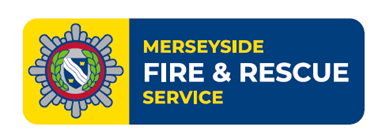 